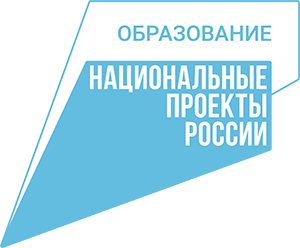         В рамках федерального проекта «Успех каждого ребенка» национального проекта «Образование» в 2022 году в БУДО «Дом детского творчества» создаются 15 новых мест дополнительного образования технической направленности для детей в возрасте от 7 до 9 лет.         Создание учебно-методического комплекса по дополнительной общеобразовательной программе технической направленности увеличивает возможности получения качественного дополнительного образования и мотивации детей к техническому творчеству.         В соответствии с распоряжением Правительства Орловской области от 5 марта 2021г. №122 реализуется выполнение комплексных мер («дорожной карты») по созданию новых мест дополнительного образования детей.В кабинете для занятий робототехникой завершены ремонтные отделочные работы, определен фирменный стиль с учетом рекомендаций по брендированию и фирменному стилю типовой модели технической направленности «Мейкер». Кабинет укомплектован ученической мебелью в количестве 8-ми столов и 16-ти стульев, наборами для конструирования робототехники начального уровня, наборами для конструирования подвижных механизмов, а также ресурсными наборами с электромоторами 1 типа.         Оборудование соответствует Перечню средств обучения о воспитания, который содержится в Методических рекомендациях Министерства просвещения Российской Федерации по приобретению средств обучения и воспитания для создания новых мест в образовательных организациях различных типов для реализации дополнительных общеразвивающих программ всех направленностей.         Ученические столы светло-серого цвета с салатовой кромкой, стулья цвета светлого дерева являются важной составляющей хорошего дизайна и комфортной образовательно-воспитательной среды. Наборы робототехники предназначены для конструирования начального уровня и представляют собой комплексное решение для обучения предметам естественно-научного и технического цикла в начальной школе.        За средства муниципального бюджета  проведены ремонтные работы по приведению площадок в соответствие с требованиями, предъявляемыми к организации дополнительного образования детей, в том числе по оформлению площадок с использованием бренд бука национального проекта «Образования» на сумму  237,7 тыс. рублей.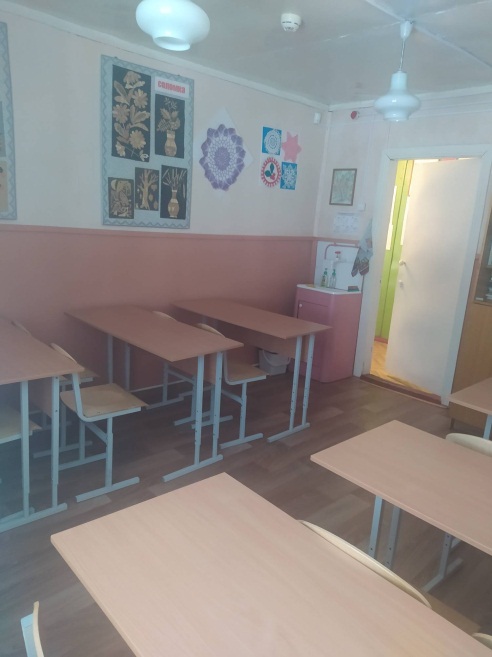 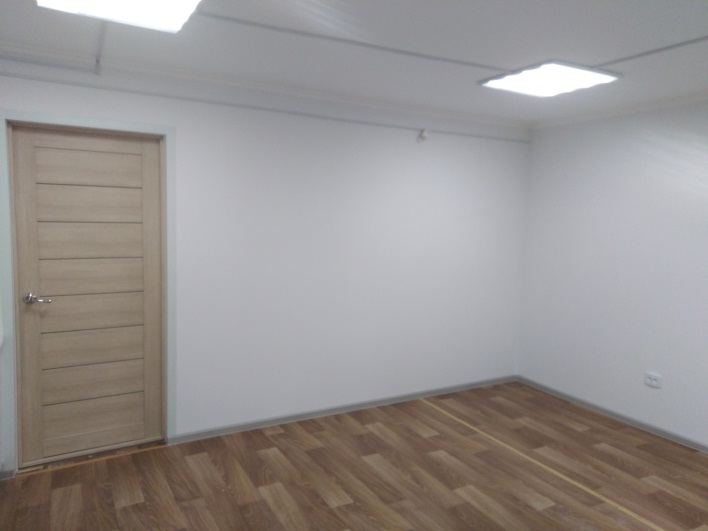 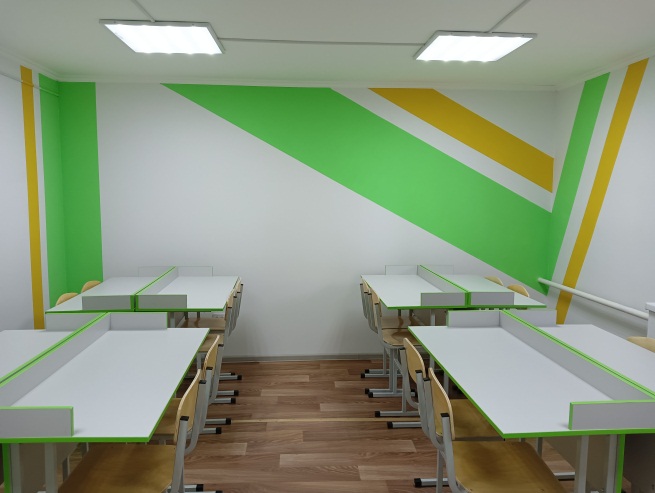 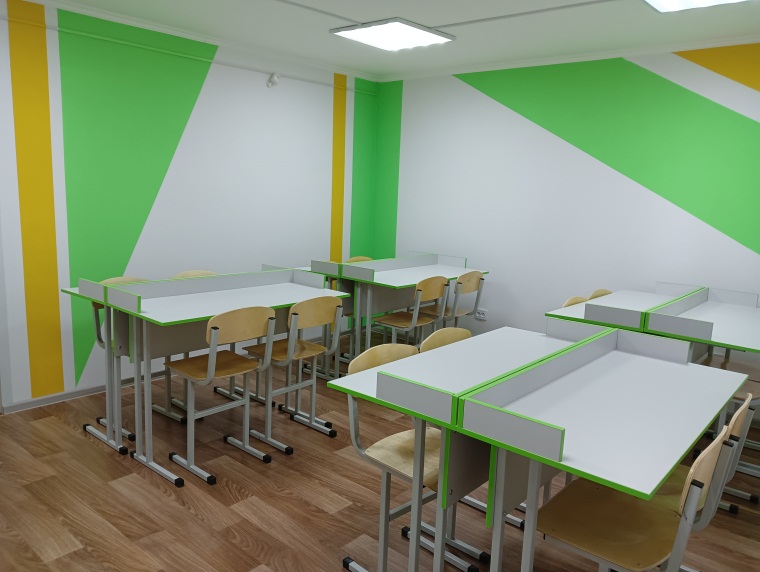 